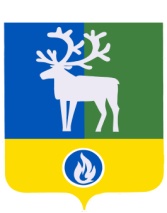 БЕЛОЯРСКИЙ РАЙОНХАНТЫ-МАНСИЙСКИЙ АВТОНОМНЫЙ ОКРУГ – ЮГРААДМИНИСТРАЦИЯ БЕЛОЯРСКОГО РАЙОНАКОМИТЕТ ПО ФИНАНСАМ И НАЛОГОВОЙ ПОЛИТИКЕ АДМИНИСТРАЦИИ БЕЛОЯРСКОГО РАЙОНАРАСПОРЯЖЕНИЕот      декабря 2020 года                                                                                                  №     -рОб утверждении плана контрольной деятельности отдела внутреннего муниципального финансового контроля Комитета по финансам и налоговой политике администрации Белоярского района на 2021 годВ соответствии с пунктом 2 раздела I Федерального стандарта внутреннего государственного (муниципального) финансового контроля «Планирование проверок, ревизий и обследований» утвержденного постановлением Правительства Российской Федерации от 27 февраля 2020 года № 208 «Об утверждении Федерального стандарта внутреннего государственного (муниципального) финансового контроля «Планирование проверок, ревизий и обследований»:1. Утвердить прилагаемый план контрольной деятельности отдела внутреннего муниципального финансового контроля Комитета по финансам и налоговой политике администрации Белоярского района на 2021 год.2. Настоящее распоряжение вступает в силу с 1 января 2021 года.3. Контроль за выполнением распоряжения оставляю за собой.Заместитель главы Белоярского района,председатель Комитета по финансам и налоговойполитике администрации Белоярского района                                                           И.Ю.ГиссУТВЕРЖДЕНраспоряжениемКомитета по финансам и налоговойполитике администрацииБелоярского районаот      декабря 2020 года  №      -рПЛАНконтрольной деятельности отдела внутреннего муниципального финансового контроля Комитета по финансам и налоговой политике администрации Белоярского района на 2021 год____________________№п/пПеречень мероприятийПроверяемый периодМетод контроляСрокпроведенияДолжностные лицаКонтрольные мероприятия1Проверка предоставления субсидий, предоставленных из бюджета Белоярского района муниципальному автономному дошкольному образовательному учреждению Белоярского района «Детский сад комбинированного вида «Березка» г. Белоярский», муниципальному автономному дошкольному образовательному учреждению Белоярского района «Детский сад «Семицветик» г.Белоярский», муниципальному автономному общеобразовательному учреждению Белоярского района «Средняя общеобразовательная школа п. Лыхма», муниципальному автономному общеобразовательному учреждению Белоярского района «Средняя общеобразовательная  школа с. Ванзеват» и их отражение в бухгалтерском учете и бухгалтерской (финансовой) отчетности01.01.2019 - 31.12.2020 г.камеральная проверкаянварь       начальник отдела             Плаксина Е.И.2Проверка соблюдения законодательства Российской Федерации и иных правовых актов о контрактной системе в сфере закупок товаров, работ, услуг для обеспечения муниципальных нужд в Комитете муниципальной собственности администрации Белоярского района01.01.2019 - 31.12.2020 г.камеральная проверкаянварь-февральведущий специалист Клеваник М.В.3Проверка финансово-хозяйственной деятельности муниципального автономного учреждения сельского поселения Полноват «Центр культуры и спорта «Созвездие»01.01.2019 - 31.12.2020 г.камеральная проверкафевраль         начальник отдела             Плаксина Е.И.4Проверка соблюдения законодательства Российской Федерации и иных правовых актов о контрактной системе в сфере закупок товаров, работ, услуг для обеспечения муниципальных нужд в комитете по культуре администрации Белоярского района01.01.2019 - 31.12.2020 г.камеральная проверкафевраль-мартведущий специалист Клеваник М.В.5Проверка достоверности отчетности о реализации муниципальной программы Белоярского района «Защита населения от чрезвычайных ситуаций, обеспечение пожарной безопасности объектов муниципальной собственности и безопасности людей на водных объектах на 2019 - 2024 годы»01.01.2019 - 31.12.2020 г.камеральная проверкамартначальник отдела             Плаксина Е.И.ведущий специалист Клеваник М.В.6Проверка финансово-хозяйственной деятельности в муниципальном автономном учреждении дополнительного образования в области культуры Белоярского района «Детская школа искусств г.Белоярский»01.01.2019 - 31.12.2020г.камеральная проверкамайначальник отдела             Плаксина Е.И. 7Проверка соблюдения законодательства Российской Федерации и иных правовых актов о контрактной системе в сфере закупок товаров, работ, услуг для обеспечения муниципальных нужд в администрации сельского поселения Лыхма01.01.2019 - 31.12.2020 г.камеральная проверкамай-июньведущий специалист Клеваник М.В.8Проверка соблюдения законодательства Российской Федерации и иных правовых актов о контрактной системе в сфере закупок товаров, работ, услуг для обеспечения муниципальных нужд в администрации городского поселения Белоярский01.01.2019 - 31.12.2020 г.камеральная проверкаиюньведущий специалист Клеваник М.В.9Проверка соблюдения законодательства Российской Федерации и иных правовых актов о контрактной системе в сфере закупок товаров, работ, услуг для обеспечения муниципальных нужд в Комитете по делам молодежи физкультуры и спорта администрации Белоярского района01.01.2019 - 31.12.2020 г.камеральная проверкаиюнь-июльведущий специалист Клеваник М.В.10Проверка финансово-хозяйственной деятельности в муниципальном автономном учреждении Белоярского района «Белоярский методический центр информационно-технического обеспечения муниципальной системы образования»01.01.2019 - 31.12.2020 г.камеральная проверкаиюль-августначальник отдела             Плаксина Е.И.11Проверка соблюдения законодательства Российской Федерации и иных правовых актов о контрактной системе в сфере закупок товаров, работ, услуг для обеспечения муниципальных нужд в администрации сельского поселения Казым01.01.2019 - 31.12.2020 г.камеральная проверкасентябрь-октябрь ведущий специалист Клеваник М.В.12Проверка финансово-хозяйственной деятельности в администрации сельского поселения Казым01.01.2019 - 31.12.2020 г.камеральная проверкасентябрь-октябрьначальник отдела             Плаксина Е.И.13Проверка соблюдения законодательства Российской Федерации и иных правовых актов о контрактной системе в сфере закупок товаров, работ, услуг для обеспечения муниципальных нужд в муниципальных нужд в муниципальном казенном учреждении «Единая дежурно-диспетчерская служба Белоярского района»01.01.2019 - 31.12.2020 г.камеральная проверкаоктябрь-ноябрьведущий специалист Клеваник М.В.14Проверка финансово-хозяйственной деятельности муниципального автономного учреждения сельского поселения Казым «Центр культуры и спорта «Прометей»01.01.2019- 31.12.2020 г.камеральная проверкаоктябрь-ноябрьначальник отдела             Плаксина Е.И.15Проверка соблюдения законодательства Российской Федерации и иных правовых актов о контрактной системе в сфере закупок товаров, работ, услуг для обеспечения муниципальных нужд в муниципальном казенном учреждении Белоярского района «Молодежный центр «Спутник»01.01.2019 - 31.12.2020 г.камеральная проверканоябрь-декабрьведущий специалист Клеваник М.В.16Проверка финансово-хозяйственной деятельности в муниципальном казенном учреждении Белоярского района «Молодежный центр «Спутник»01.01.2019 - 31.12.2020 г.камеральная проверканоябрь-декабрьначальник отдела             Плаксина Е.И.17Рассмотрение жалоб участников закупки, а также осуществляющих общественный контроль общественных объединений, объединений юридических лиц на действия (бездействие) заказчика, уполномоченного органа, уполномоченного учреждения, специализированной организации, комиссии по осуществлению закупок, ее членов, должностных лиц контрактной службы, контрактного управляющего при закупках товаров, работ, услуг, для обеспечения муниципальных нужд Белоярского районав течениегодаведущий специалист Клеваник М.В.18Рассмотрение уведомлений о заключении контрактов с единственным поставщиком, подрядчиком, исполнителемв течениегодаведущий специалист Клеваник М.В.Информационные и организационно-методические мероприятия1Разработка проектов муниципальных правовых актов, внесение изменений в муниципальные правовые акты.в течениегоданачальник отдела             Плаксина Е.И. ведущий специалист Клеваник М.В.2Подготовка и утверждение плана работы отдела внутреннего муниципального финансового контроля Комитета по финансам и налоговой политике администрации Белоярского района на 2021 год.декабрьначальник отдела             Плаксина Е.И. ведущий специалист Клеваник М.В.3Размещение в разделе «Комитет по финансам и налоговой политике администрации Белоярского района»  официального сайта органов местного самоуправления Белоярского района, информации о проведенных контрольных мероприятиях, о выявленных при их проведении нарушениях, о выданных представлениях и предписаниях для принятия мер по устранению выявленных нарушений, отчета о результатах контрольной деятельности отдела внутреннего муниципального финансового контроля в 2020 году, плана работы отдела внутреннего муниципального финансового контроля на 2022 год.в течениегодаведущий специалист Клеваник М.В.4Размещение в единой информационной системе информации о проведении контрольных мероприятий, об их результатах и выданных предписаниях, в соответствии с Порядком утвержденным Правительством Российской Федерации.в течениегодаведущий специалист Клеваник М.В.5Изучение и анализ отчетности о результатах осуществления главными распорядителями (распорядителями, получателями) средств бюджета Белоярского района, главными администраторами (администраторами) доходов бюджета Белоярского района, главными администраторами (администраторами) источников финансирования дефицита бюджета Белоярского района ведомственного контроля.в течениегоданачальник отдела             Плаксина Е.И.ведущий специалист Клеваник М.В..6Ведение делопроизводствав течениегоданачальник отдела             Плаксина Е.И. ведущий специалист Клеваник М.В.